Návrh usnesení:Zastupitelstvo města Prostějova  n e v y h o v u j e žádosti společnosti JURIS INVEST BUILDING, s.r.o., se sídlem Praha 5 – Smíchov, Holečkova 619/59, PSČ: 150 00, IČ: 247 65 961, o prodej částí pozemků p.č. 7593/1 – ostatní plocha a p.č. 5051 – ostatní plocha, oba v k.ú. Prostějov, o celkové výměře cca 125 m2.Důvodová zpráva:Na Odbor správy a údržby majetku města Magistrátu města Prostějova se dne 26.03.2018 obrátila společnost JURIS INVEST BUILDING, s.r.o., se sídlem Praha 5 – Smíchov, Holečkova 619/59, PSČ: 150 00, IČ: 247 65 961, s žádostí o prodej části pozemku Statutárního města Prostějova p.č. 7593/1 v k.ú. Prostějov o výměře cca 250 m2 (pozn. OSÚMM – ve skutečnosti bylo zjištěno, že se jedná o části pozemků p.č. 7593/1 a p.č. 5051, oba v k.ú. Prostějov, o celkové výměře cca 250 m2). Záležitost je řešena pod SpZn. OSUMM 138/2018. Daná žádost o prodej částí pozemků p.č. 7593/1 a p.č. 5051, oba v k.ú. Prostějov, byla předložena k projednání na schůzi Rady města Prostějova a na zasedání Zastupitelstva města Prostějova.Zastupitelstvo města Prostějova na svém zasedání konaném dne 11.06.2018 usnesením č. 18091 nevyhovělo žádosti společnosti JURIS INVEST BUILDING, s.r.o., se sídlem Praha 5 – Smíchov, Holečkova 619/59, PSČ: 150 00, IČ: 247 65 961, o prodej částí pozemků p.č. 7593/1 – ostatní plocha a p.č. 5051 – ostatní plocha, oba v k.ú. Prostějov, o celkové výměře cca 250 m2.Informace o rozhodnutí Zastupitelstva města Prostějova byla žadateli sdělena dne 25.06.2018.Následně se na Odbor správy a údržby majetku města Magistrátu města Prostějova opětovně obrátila společnost JURIS INVEST BUILDING, s.r.o., se sídlem Praha 5 – Smíchov, Holečkova 619/59, PSČ: 150 00, IČ: 247 65 961, s žádostí o prodej částí pozemků p.č. 7593/1 a p.č. 5051, oba v k.ú. Prostějov, o celkové výměře cca 125 m2 a zároveň o pronájem částí pozemků p.č. 7593/1 a p.č. 5051, oba v k.ú. Prostějov, o celkové výměře cca 125 m2. Předmětná plocha je oplocena a dle vyjádření společnosti JURIS INVEST BUILDING, s.r.o., slouží jako zázemí přilehlých víceúčelových staveb č.p. 2766, č.p. 2767 a bez č.p. nebo č.e., jež jsou součástí pozemků p.č. 5046/1, p.č. 5046/2 a p.č. 5048, vše v k.ú. Prostějov, ve vlastnictví této společnosti. Jelikož tato společnost požaduje zachovat předmětný oplocený areál, obrátila se na Odbor správy a údržby majetku města Magistrátu města Prostějova s žádostí o prodej poloviny oploceného areálu ležícího blíže k uvedeným nemovitostem a zároveň o pronájem druhé poloviny oploceného areálu vzdálenějšího od nemovitostí, jež má společnost ve svém vlastnictví.Odbor územního plánování a památkové péče sděluje, že výše uvedené pozemky jsou součástí plochy č. 0328 – plochy veřejných prostranství (PV), kde je povolena maximální výška 5/7 m (maximální výška římsy nebo okapní hrany / maximální výška hřebene střechy nebo ustoupeného podlaží pod úhlem 45°). Hlavní využití: pozemky veřejných prostranství, zejména náměstí, ulice, tržiště, chodníky a další veřejně přístupné prostory. Podrobnější informace k hlavnímu, podmíněně přípustnému a nepřípustnému využití naleznete v textové části platného Územního plánu Prostějov, který je uložen na Magistrátu města Prostějova, Odboru územního plánování a památkové péče, oddělení územního plánování, a také je dostupný na internetových stránkách města – www.prostejov.eu/up. Odbor územního plánování a památkové péče prodej částí pozemků parcelní čísla 7593/1 a 5051, oba v katastrálním území Prostějov, nedoporučuje vzhledem k umístění pozemku v ploše veřejných prostranství s ohledem na možnosti úpravy komunikačního propojení, navržení možného pěšího propojení a úprav doprovodných pásů zeleně. Je nutno počítat i s možnou úpravou drážního tělesa. Odbor územního plánování a památkové péče doporučuje ponechat části pozemků pouze v pronájmu.Odbor rozvoje a investic posoudil uvedenou žádost a sděluje, že nedoporučuje odprodej uvedených částí pozemků s ohledem na koncepční urbanistické řešení Náměstí Odboje a ulice Barákova, tj. veřejného prostoru se stanovenými stavebními čarami, uličním profilem včetně řešení zeleně a dopravní obslužnosti (komunikace, chodník, parkování).Komise pro rozvoj města a podporu podnikání ve svém stanovisku ze dne 19.06.2018 nedoporučuje Radě města vyhovět žádosti. Komise doporučuje pronájem celé plochy za nejvyšší možné nájemné. Rada města Prostějova na své schůzi konané dne 31.07.2018 usnesením č. 8703:1) 	neschválila záměr prodeje částí pozemků p.č. 7593/1 – ostatní plocha a p.č. 5051 – ostatní plocha, oba v k.ú. Prostějov, o celkové výměře cca 125 m2,2) 	doporučila Zastupitelstvu města Prostějova nevyhovět žádosti společnosti JURIS INVEST BUILDING, s.r.o., se sídlem Praha 5 – Smíchov, Holečkova 619/59, PSČ: 150 00, IČ: 247 65 961, o prodej částí pozemků p.č. 7593/1 – ostatní plocha a p.č. 5051 – ostatní plocha, oba v k.ú. Prostějov, o celkové výměře cca 125 m2.3) 	nevyhověla žádosti o pronájem částí pozemků p.č. 7593/1 – ostatní plocha a p.č. 5051 – ostatní plocha, oba v k.ú. Prostějov, o celkové výměře 125 m2 za účelem užívání jako zázemí přilehlých víceúčelových staveb č.p. 2766, č.p. 2767 a bez č.p. nebo č.e., jež jsou součástí pozemků p.č. 5046/1, p.č. 5046/2 a p.č. 5048, vše v k.ú. Prostějov.     Odbor správy a údržby majetku města s ohledem na výše uvedená stanoviska Odboru územního plánování a památkové péče, Odboru rozvoje a investic a Komise pro rozvoj města a podporu podnikání nedoporučuje prodej částí pozemků p.č. 7593/1 a p.č. 5051, oba v k.ú. Prostějov, resp. doporučuje žádosti společnosti JURIS INVEST BUILDING, s.r.o., o prodej částí pozemků p.č. 7593/1 a p.č. 5051, oba v k.ú. Prostějov, o celkové výměře cca 125 m2 nevyhovět, tj. postupovat dle návrhu usnesení. Pokud bude orgány Statutárního města Prostějova takto rozhodnuto, bude společnost JURIS INVEST BUILDING, s.r.o., vyzvána k dořešení majetkoprávních vztahů k předmětným pozemkům včetně oplocení (pronájem nebo odstranění oplocení).      Odbor správy a údržby majetku města upozorňuje na skutečnost, že na předmětných pozemcích se nachází chránička kabelového vedení NN, vedení optického kabelu, vedení vodovodní přípojky a vedení plynovodní přípojky, včetně jejich ochranným pásem. Předmětné pozemky jsou dále zatíženy Smlouvou o budoucí smlouvě o zřízení věcného břemene č. 2017/50/085 ze dne 16.05.2017 uzavřenou se společností E.ON Distribuce, a.s., jejímž předmětem je budoucí závazek smluvních stran zřídit na částech předmětných pozemků ve prospěch společnosti E.ON Distribuce, a.s., služebnost spočívající v právu umístit a provozovat zemní kabelové vedení NN a přípojkové skříně SS100, včetně jejich ochranného pásma.      Společnost JURIS INVEST BUILDING, s.r.o., není dlužníkem Statutárního města Prostějova.      Materiál byl předložen k projednání na schůzi Finančního výboru dne 20.08.2018.Přílohy: 	mapa širších vztahůsituační mapa		fotografieProstějov: 	13.08.2018Osoba odpovědná za zpracování materiálu: 	Mgr. Libor Vojtek, vedoucí Odboru správy a údržby majetku města, 	v zastoupení Bc. Vladimír Hofman, vedoucí oddělenínakládání s majetkem města Odboru SÚMM, v. r. Zpracovala: 	Bc. Renáta Plšková, odborný referent oddělení nakládání s majetkem města Odboru SÚMMv zastoupení Zuzana Zapletalová, v. r. odborný referent oddělení nakládání s majetkem města Odboru SÚMM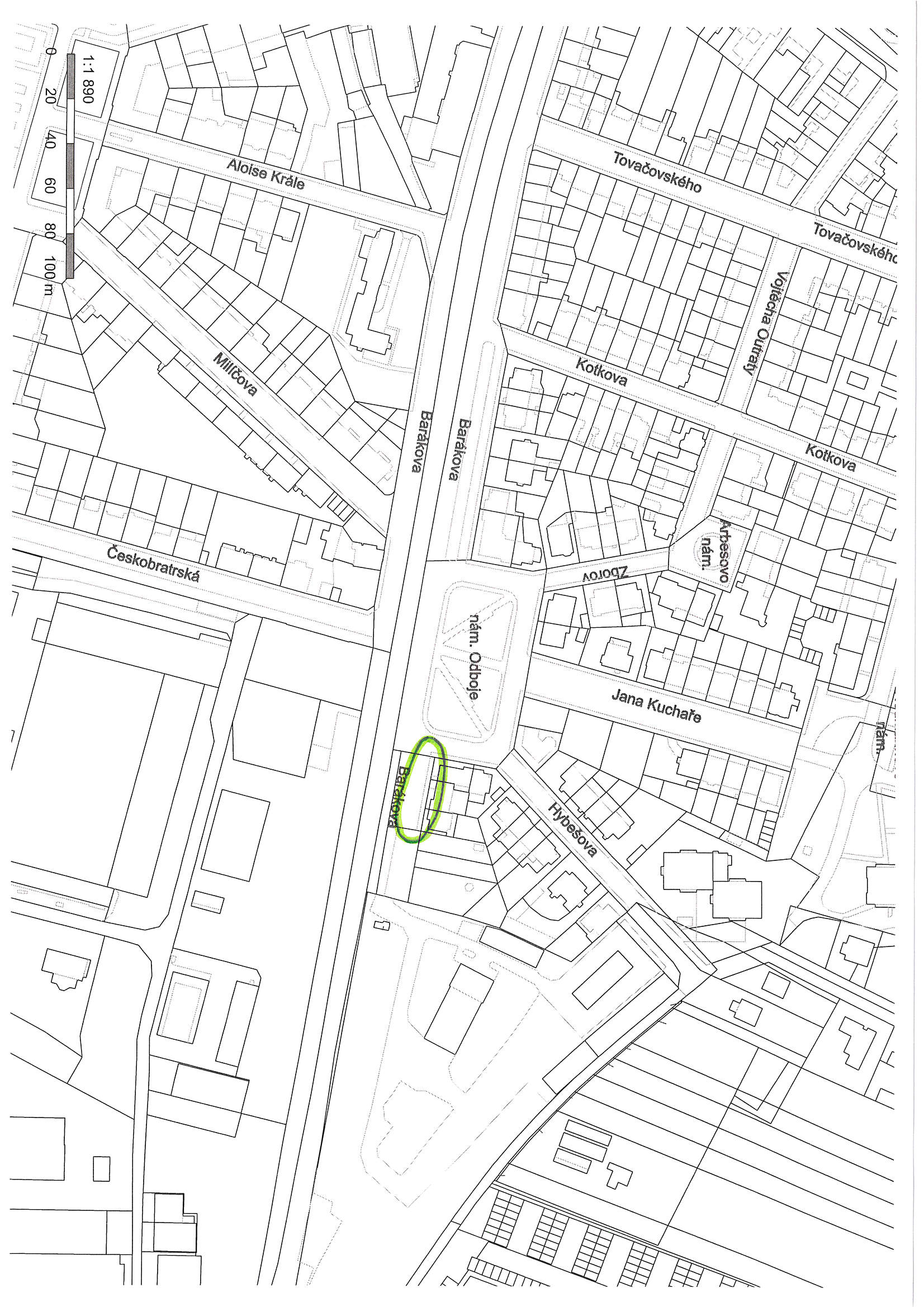 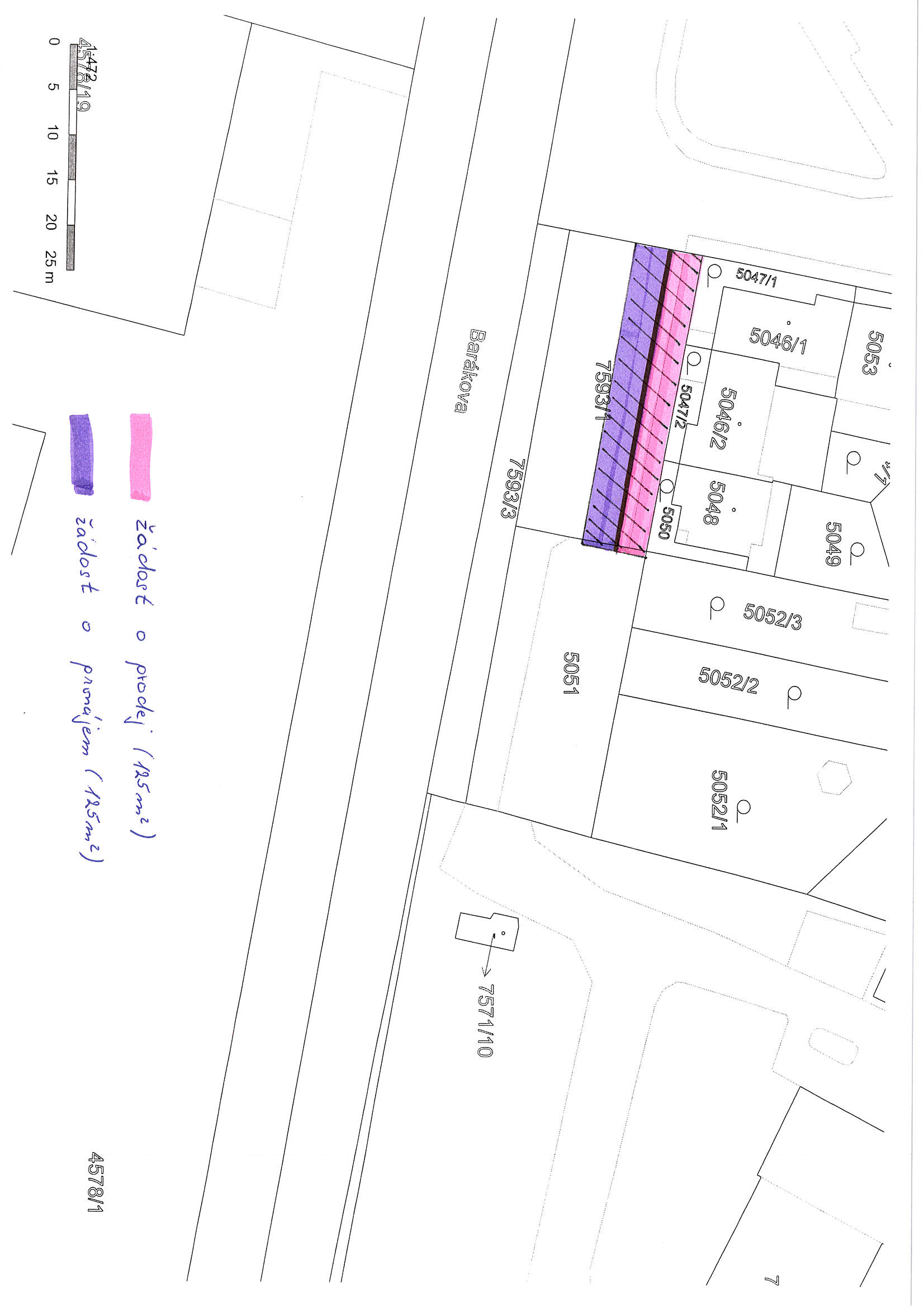 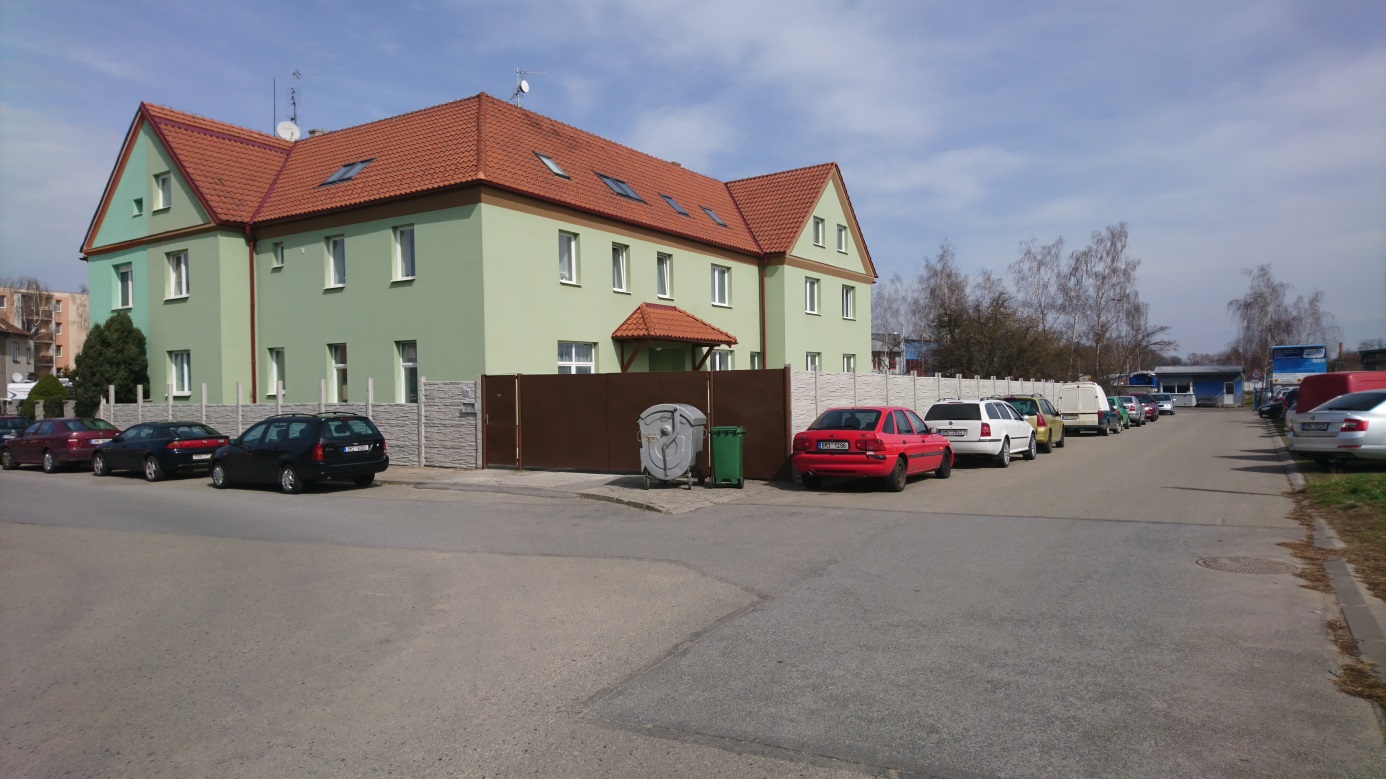 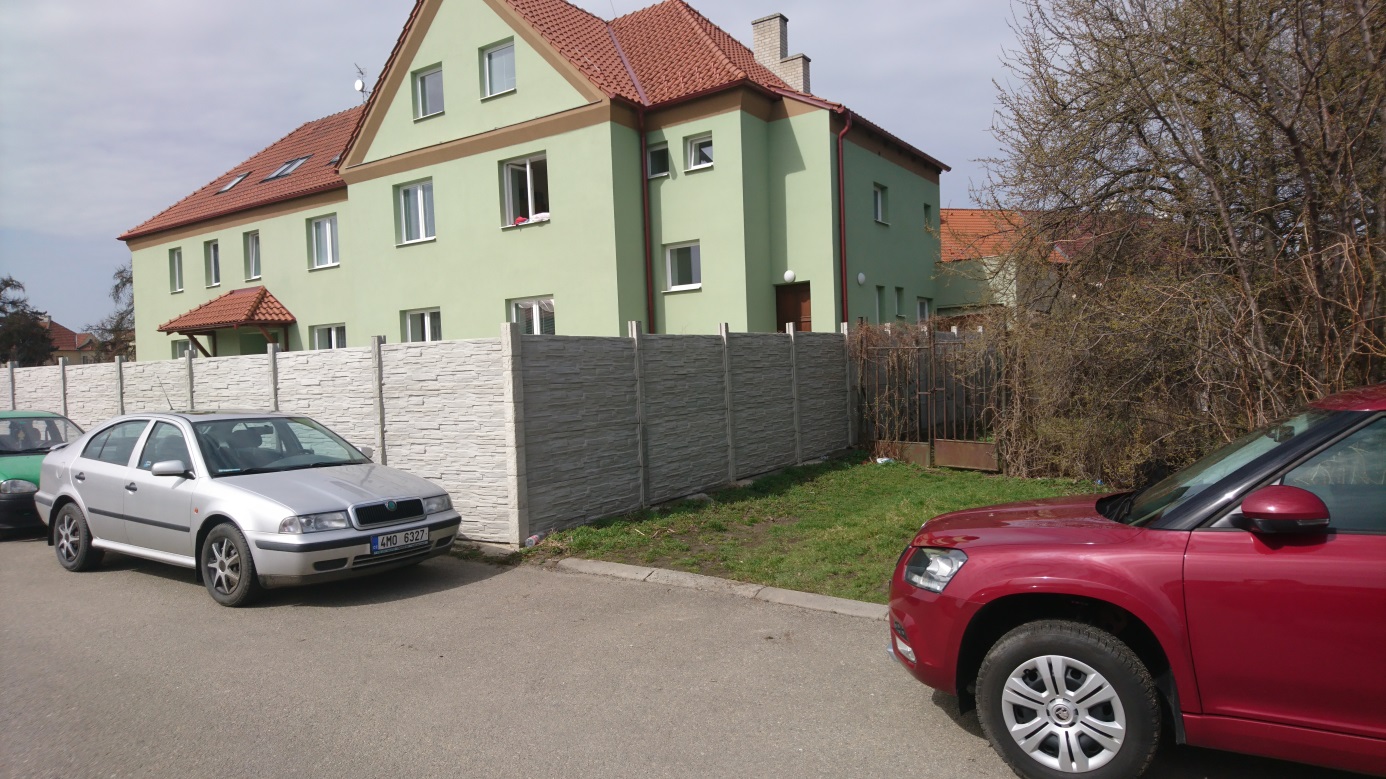 MATERIÁLMATERIÁLMATERIÁLčíslo: pro zasedání  pro zasedání  pro zasedání  pro zasedání  pro zasedání  pro zasedání  Zastupitelstva města Prostějova konané dne 27.08.2018Zastupitelstva města Prostějova konané dne 27.08.2018Zastupitelstva města Prostějova konané dne 27.08.2018Zastupitelstva města Prostějova konané dne 27.08.2018Zastupitelstva města Prostějova konané dne 27.08.2018Zastupitelstva města Prostějova konané dne 27.08.2018Název materiálu:Název materiálu:Prodej částí pozemků p.č. 7593/1 a p.č. 5051, oba v k.ú. Prostějov Prodej částí pozemků p.č. 7593/1 a p.č. 5051, oba v k.ú. Prostějov Prodej částí pozemků p.č. 7593/1 a p.č. 5051, oba v k.ú. Prostějov Předkládá:Předkládá:Rada města ProstějovaRada města ProstějovaRada města ProstějovaMgr. Jiří Pospíšil, náměstek primátorky, v. r. Mgr. Jiří Pospíšil, náměstek primátorky, v. r. Mgr. Jiří Pospíšil, náměstek primátorky, v. r. 